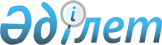 О внесении изменений и дополнений в решение Каратобинского районного маслихата от 2 марта 2009 года № 10-8 "Об оказании социальной помощи отдельным категориям нуждающихся граждан по Каратобинскому району"
					
			Утративший силу
			
			
		
					Решение Каратобинского районного маслихата Западно Казахстанской области от 17 апреля 2012 года № 2-5. Зарегистрировано Департаментом юстиции Западно-Казахстанской области 15 мая 2012 года № 7-9-119. Утратило силу решением Каратобинского районного маслихата Западно-Казахстанской области от 18 декабря 2012 года № 19-6      Сноска. Утратило силу решением Каратобинского районного маслихата Западно-Казахстанской области от 18.12.2012 № 19-6      В соответствии с Законами Республики Казахстан от 23 января 2001 года "О местном государственном управлении и самоуправлении в Республике Казахстан", от 28 апреля 1995 года "О льготах и социальной защите участников, инвалидов Великой Отечественной войны и лиц, приравненных к ним", от 13 апреля 2005 года "О социальной защите инвалидов в Республике Казахстан" районный маслихат РЕШИЛ:



      1. Внести в решение Каратобинского районного маслихата "Об оказании социальной помощи отдельным категориям нуждающихся граждан по Каратобинскому району" от 2 марта 2009 года № 10-8 (зарегистрировано в Реестре государственной регистрации нормативных правовых актов на государственном языке № 7-9-78, опубликовано 20 марта 2009 года в районной газете "Қаратөбе өңірі" № 12) следующие изменения и дополнения:



      пункт 1 изложить в следующей редакции:

      "1. Оказать социальную помощь отдельным категориям нуждающихся граждан по Каратобинскому району:

      1) к государственному празднику Дню Победы:

      участникам Великой Отечественной войны - 50 000 (пятьдесят тысяч) тенге;

      участникам Афганской войны - 10 000 (десять тысяч) тенге;

      женам (мужьям) умерших инвалидов и приравненных к ним инвалидов войны, а также женам (мужьям) умерших участников войны, партизан, подпольщиков, граждан, награжденным медалью "За оборону Ленинграда" и знаком "Житель блокадного Ленинграда", признанные инвалидами в результате общего заболевания, трудового увечья и других причин (за исключением противоправных), которые не вступали в другой брак – 5 000 (пять тысяч) тенге;

      лицам, проработавших (прослуживших) не менее 6 месяцев с 22 июня 1941 года по 9 мая 1945 года и не награжденных орденами и медалями бывшего Союза Советских Социалистических Республик за самоотверженный труд и безупречную воинскую службу в тылу в годы Великой Отечественной войны - 3 000 (три тысячи) тенге;

      лицам, принимавших участие в ликвидации последствий катастрофы на Чернобыльской атомной электростанции – 10 000 (десять тысяч) тенге;

      лицам, ставшим инвалидами вследствие катастрофы на Чернобыльской атомной электростанции – 10 000 (десять тысяч) тенге;

      семьям военнослужащих, погибших (умерших) при прохождении воинской службы в мирное время – 10 000 (десять тысяч) тенге;

      лицам, награжденным орденами и медалями бывшего Союза Советских Социалистических Республик за самоотверженный труд и безупречную воинскую службу в тылу в годы Великой Отечественной войны – 5 000 (пять тысяч) тенге;

      инвалидам Советской армии и инвалидам Семипалатинского испытательного ядерного полигона – 10 000 (десять тысяч) тенге;

      семьям умерших вследствие лучевой болезни или умерших инвалидов, а также граждан, смерть которых в установленном порядке связана с воздействием катастрофы на Чернобыльской атомной электростанции и других радиационных катастроф и аварий на объектах гражданского или военного назначения и ядерных испытаний – 10 000 (десять тысячи) тенге;

      2) единовременная выплата, находящимся на лечении и состоящим на учете в организациях здравоохранения, онкологическим, психоневрологическим больным детям в размере 10 месячных расчетных показателей;

      3) в случае смерти гражданина со среднедушевым доходом ниже прожиточного минимума, лицу, осуществившему погребение выплачивается единовременная выплата в размере 11 месячных расчетных показателей;

      4) единовременная выплата семьям (гражданам) пострадавшим от пожара, наводнения и другого стихийного бедствия природного или техногенного характера в размере 12 месячных расчетных показателей;

      5) единовременная выплата находящимся на лечении и состоящим на учете в организациях здравоохранения, больным туберкулезом в размере 9 месячных расчетных показателей;

      6) лицам (семьям), проживающих в районе, со среднедушевым доходом ниже черты бедности в размере 9 месячных расчетных показателей;

      7) инвалидам с детства, детям инвалидам до восемнадцати лет и инвалидам І группы проживающим в Каратобинском районе, находящегося на границе с полигонами "Капустин-Яр" и "Азгир" выплачивать ежемесячную социальную помощь в размере 2 месячных расчетных показателей, инвалидам 2 группы в размере 1,5 месячных расчетных показателей, инвалидам 3 группы в размере 1 месячного расчетного показателя.".



      2. Настоящее решение вводится в действие со дня первого официального опубликования.      Председатель сессии              М. Есендосов

      Секретарь маслихата              Б. Тойшыбаев
					© 2012. РГП на ПХВ «Институт законодательства и правовой информации Республики Казахстан» Министерства юстиции Республики Казахстан
				